ПРЕСС-РЕЛИЗ	12 октября – Всемирный день борьбы с артритом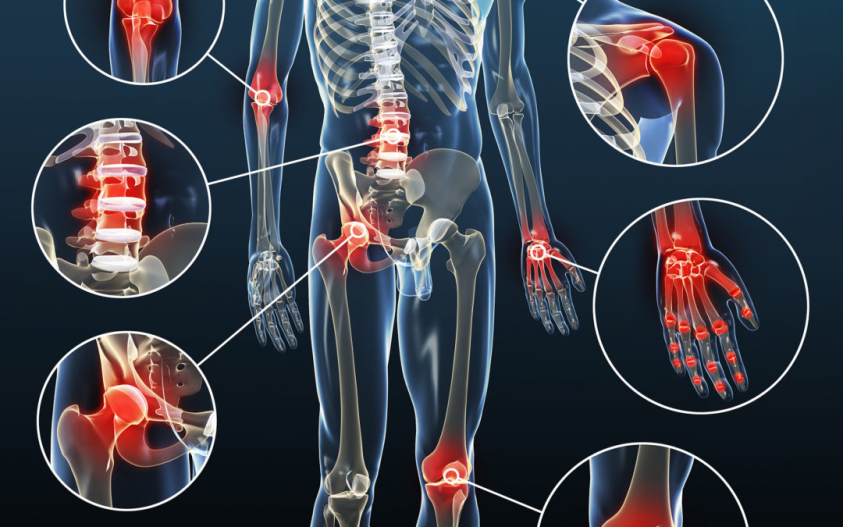 Артрит – обобщенное понятие всех заболеваний суставов. Он может быть как основным заболеванием, так и побочным осложнением целого ряда недугов. Сложная диагностика и долгое лечение делают артрит суставов одной из самых тяжёлых болезней. Тем не менее, заболевание легко поддаётся профилактике, диагностика на ранних стадиях гарантирует полное излечение. Стоит только пересмотреть свой образ жизни и не пренебрегать тревожными симптомами.Ежегодно 12 октября отмечается Всемирный день борьбы с артритом.  Ревматические заболевания поражают все возрастные категории: взрослых, детей, стариков. По последним данным ВОЗ, заболевания суставов диагностируют у каждого 10 жителя планеты. Артрит занимает лидирующие позиции недугов с инвалидностью.Артрит поражает подвижные соединения костей. Человек испытывает боли при любых видах движения, особенно во время ходьбы и физических усилий. В области сустава может наблюдаться покраснение кожи, припухлость, местное и даже общее повышение температуры. Со временем ткань суставной сумки разрастается, отчего соединение деформируется. Заболевание поражает один, два или больше суставов (полиартрит).Существует много разновидностей артрита, в зависимости от причины возникновения: инфекционный, подагрический, ревматический, ювенальный (у детей), травматический и др. Самой тяжелой формой является ревматоидный артрит (РА). Инвалидность наступает в 70% случаев. Патология носит аутоиммунный характер, поражает суставы конечностей. Воспаление может распространяться на сердце, легкие, ЦНС и другие системы организма. Именно такие осложнения становятся причиной смерти пациента. Лечение РА сводится к уменьшению болей и замедлению прогрессирования болезни. Продолжительность жизни сокращается на 5-12 лет.Женщины подвержены заболеванию практически в три раза больше, чем мужчины. Болезнь настигает в возрасте от 30 до 50 лет. Природа возникновения и факторы, влияющие на развитие ревматических заболеваний, до сих пор не выяснены. Согласно исследовательским данным первичные обращения нередки после: • повреждений суставов; • переохлаждения; • стрессов; • физических перегрузок. Обнаружив у себя следующие симптомы, стоит проконсультироваться с врачом: боль и скованность движений, припухлость сустава и костные узлы. Профилактика артрита суставов заключается в следующем:минимизация, а лучше полное исключение переохлаждения суставов;ношение удобной обуви, если есть предрасположенность к этим недугам лучше применять ортопедическую обувь или стельки;исключение ношения высоких каблуков;не скрещивать ноги в сидячем положении, т.к. это ведет к застою крови и неподвижности суставов;слежение за весом, т.к. излишний вес также может приводить к воспалению суставов.соблюдение здорового режима дня: сон, отдых, работа – все должно быть в меру;правильное питание: как можно больше продуктов, содержащих клетчатку и витамины группы «В»; соблюдение питьевого режима: 2-3 литра простой чистой воды в сутки. Зачастую болезни вызваны недостатком жидкости в организме (это и соли, и воспаления, и тромбозы). Ведь вода – это жизнь! умеренные физические нагрузки;минимизация стрессов! Будьте здоровы!12 октября 2020 года позвонив по телефону 8(0232)34-71-76 с 15.00 до 16.00 Вас проконсультирует заведующий отделением, врач-ревматолог высшей квалификационной категории, главный внештатный ревматолог ГУЗО Дундарова Галина Георгиевна.Анна Пигулевская, фельдшер-валеологотдела общественного здоровья    Гомельского областного ЦГЭ и ОЗ